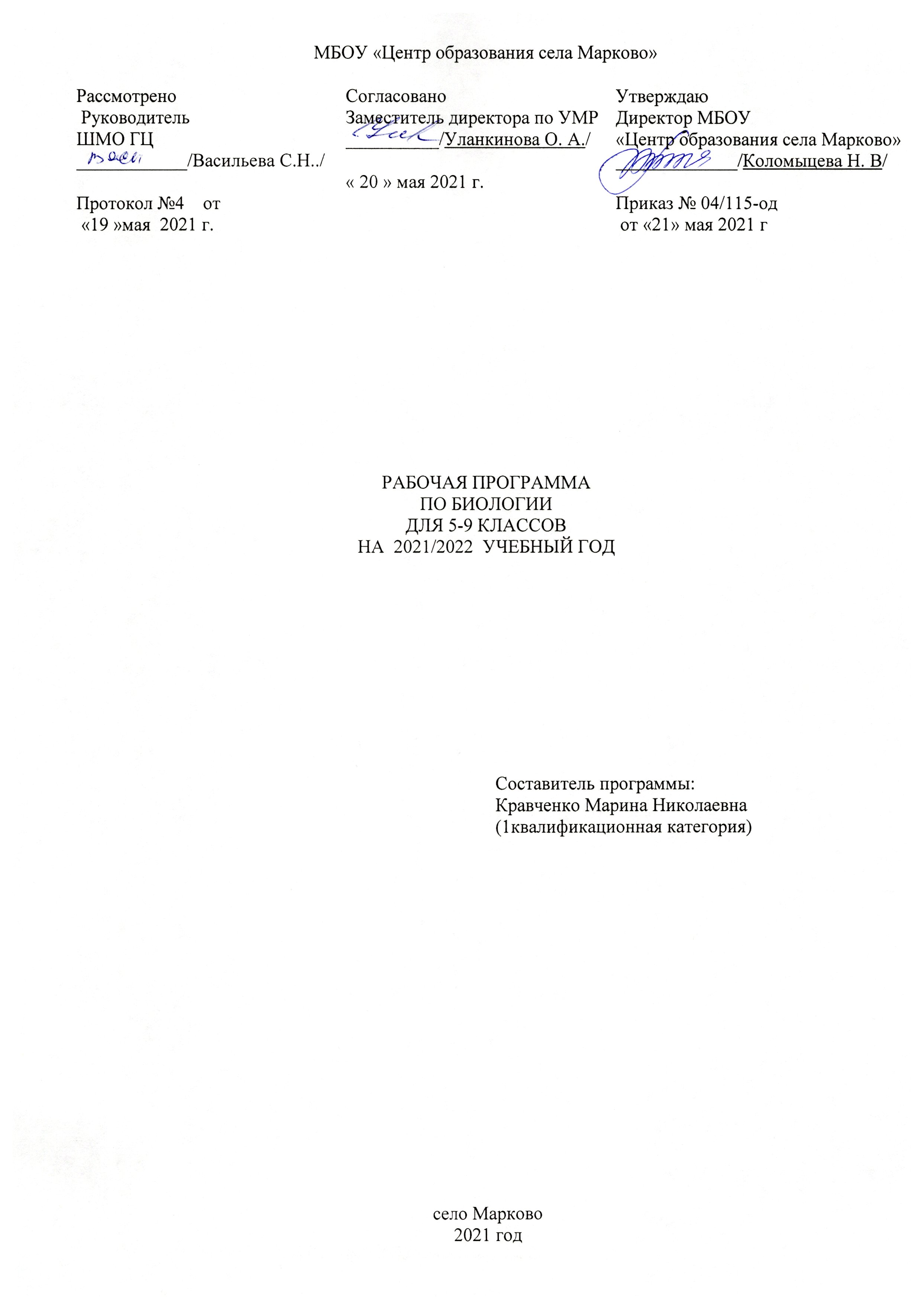 Планируемые результаты освоения учебного предметаЛичностными результатами изучения предмета «Биология» являются следующие умения:5–6 классыОсознавать единство и целостность окружающего мира, возможности его познаваемости и объяснимости на основе достижений науки.Постепенно выстраивать собственное целостное мировоззрение.Осознавать потребность и готовность к самообразованию, в том числе и в рамках самостоятельной деятельности вне школы. Оценивать жизненные ситуации с точки зрения безопасного образа жизни и сохранения здоровья.Оценивать экологический риск взаимоотношений человека и природы.Формировать экологическое мышление: умение оценивать свою деятельность и поступки других людей с точки зрения сохранения окружающей среды –гаранта жизни и благополучия людей на Земле.7–9 классыПостепенно выстраивать собственное целостное мировоззрение:–осознавать современное многообразие типов мировоззрения, общественных, религиозных, атеистических, культурных традиций, которые определяют разные объяснения происходящего в мире;–с учетом этого многообразия постепенно вырабатывать свои собственные ответы на основные жизненные вопросы, которые ставит личный жизненный опыт;–учиться признавать противоречивость и незавершенность своих взглядов на мир, возможность их изменения.Учиться использовать свои взгляды на мир для объяснения различных ситуаций, решения возникающих проблем и извлечения жизненных уроков.Осознавать свои интересы, находить и изучать в учебниках по разным предметам материал (из максимума), имеющий отношение к своим интересам.Использовать свои интересы для выбора индивидуальной образовательной траектории, потенциальной будущей профессии и соответствующего профильного образования.Приобретать опыт участия в делах, приносящих пользу людям.Учиться самостоятельно выбирать стиль поведения, привычки, обеспечивающие безопасный образ жизни и сохранение здоровья – своего, а так же близких людей и окружающих.Учиться самостоятельно противостоять ситуациям, провоцирующим на поступки, которые угрожают безопасности и здоровью.Выбирать поступки, нацеленные на сохранение и бережное отношение к природе, особенно живой, избегая противоположных поступков, постепенно учась и осваивая стратегию рационального природопользования.Учиться убеждать других людей в необходимости овладения стратегией рационального природопользования.Использовать экологическое мышление для выбора стратегии собственного поведения в качестве одной из ценностных установок.Метапредметными результатами изучения предмета «Биология» является формирование универсальных учебных действий (УУД).Регулятивные УУД:5–6-й классыСамостоятельно обнаруживать и формулировать учебную проблему, определять цель учебной деятельности, выбирать тему проекта.Выдвигать версии решения проблемы, осознавать конечный результат, выбирать из предложенных и искать самостоятельно средства достижения цели.Составлять (индивидуально или в группе) план решения проблемы (выполнения проекта).Работая по плану, сверять свои действия с целью и, при необходимости, исправлять ошибки самостоятельно.В диалоге с учителем совершенствовать самостоятельно выработанные критерии оценки.7–9-й классыСамостоятельно обнаруживать и формулировать проблему в классной и индивидуальной учебной деятельности.Выдвигать версии решения проблемы, осознавать конечный результат, выбирать из предложенных и искать самостоятельно средства достижения цели.Составлять (индивидуально или в группе) план решения проблемы (выполнения проекта). Подбирать к каждой проблеме (задаче) адекватную ей теоретическую модель.Работая по предложенному и самостоятельно составленному плану, использовать наряду с основными и дополнительные средства (справочная литература, сложные приборы, компьютер).Планировать свою индивидуальную образовательную траекторию.Работать по самостоятельно составленному плану, сверяясь с ним и целью деятельности, исправляя ошибки, используя самостоятельно подобранные средства (в том числе и Интернет).Свободно пользоваться выработанными критериями оценки и самооценки, исходя из цели и имеющихся критериев, различая результат и способы действий.В ходе представления проекта давать оценку его результатам.Самостоятельно осознавать причины своего успеха или неуспеха и находить способы выхода из ситуации неуспеха.Уметь оценить степень успешности своей индивидуальной образовательной деятельности.Давать оценку своим личностным качествам и чертам характера («каков я»), определять направления своего развития («каким я хочу стать», «что мне для этого надо сделать»).Средством формирования регулятивных УУД служат технология проблемного диалога на этапе из учения нового материала и технология оценивания образовательных достижений (учебных успехов).Познавательные УУД:5–6-й классыАнализировать, сравнивать, классифицировать и обобщать факты и явления. Выявлять причины и следствия простых явлений.Осуществлять сравнение, сериацию и классификацию, самостоятельно выбирая основания и критерии для указанных логических операций; строить классификацию на основе дихотомического деления (на основе отрицания).Строить логическое рассуждение, включающее установление причинно-следственных связей.Создавать схематические модели с выделением существенных характеристик объекта.Составлять тезисы, различные виды планов (простых, сложных и т.п.). Преобразовывать информацию из одного вида в другой (таблицу в текст и пр.).Вычитывать все уровни текстовой информации.Уметь определять возможные источники необходимых сведений, производить поиск информации, анализировать и оценивать ее достоверность.7–9-й классыАнализировать, сравнивать, классифицировать и обобщать понятия:–давать определение понятиям на основе изученного на различных предметах учебного материала;–осуществлять логическую операцию установления родо-видовых отношений;–обобщать понятия –осуществлять логическую операцию перехода от понятия с меньшим объемом к понятию с большим объемом.Строить логическое рассуждение, включающее установление причинно-следственных связей.Создавать модели с выделением существенных характеристик объекта, преобразовывать модели с целью выявления общих законов, определяющих данную предметную область.Представлять информацию в виде конспектов, таблиц, схем, графиков.Преобразовывать информацию из одного вида в другой и выбирать удобную для себя форму фиксации и представления информации. Представлять информацию в оптимальной форме в зависимости от адресата.Понимая позицию другого, различать в его речи: мнение (точку зрения), доказательство (аргументы), факты; гипотезы, аксиомы, теории. Для этого самостоятельно использовать различные виды чтения (изучающее, просмотровое, ознакомительное, поисковое), приемы слушания.Самому создавать источники информации разного типа и для разных аудиторий, соблюдать информационную гигиену и правила информационной безопасности.Уметь использовать компьютерные и коммуникационные технологии как инструмент для достижения своих целей. Уметь выбирать адекватные задаче инструментальные программно-аппаратные средства и сервисы.Коммуникативные УУД:5–6-й классыСамостоятельно организовывать учебное взаимодействие в группе (определять общие цели, распределять роли, договариваться друг с другом и т.д.).7–9-й классыОтстаивая своюточку зрения, приводить аргументы, подтверждая их фактами.В дискуссии уметь выдвинуть контраргументы, перефразировать свою мысль (владение механизмом эквивалентных замен).Учиться критично относиться к своему мнению, с достоинством признавать ошибочностьсвоего мнения (если оно таково) и корректировать его.Понимая позицию другого, различать в его речи: мнение (точку зрения), доказательство (аргументы), факты; гипотезы, аксиомы, теории.Уметь взглянуть на ситуацию с иной позиции и договариваться с людьмииных позиций.Средством формирования коммуникативных УУД служат технология проблемного диалога (побуждающий и подводящий диалог) и организация работы в малых группах, а также использование на уроках элементов технологии продуктивного чтения.Предметными результатами изучения предмета «Биология» являются следующие умения:5-й класс–определять роль в природе различных групп организмов;–объяснять роль живых организмов в круговороте веществ экосистемы.–приводить примеры приспособлений организмов к среде обитания и объяснять их значение;–находить черты, свидетельствующие об усложнении живых организмов по сравнению с предками, и давать им объяснение;–объяснять приспособления на разных стадиях жизненных циклов.–объяснять значение живых организмов в жизни и хозяйстве человека.–перечислять отличительные свойства живого;–различать (по таблице) основные группы живых организмов (бактерии: безъядерные, ядерные: грибы, растения, животные) и основные группы растений (водоросли, мхи, хвощи, плауны, папоротники, голосеменные и цветковые);–определять основные органы растений (части клетки);–объяснять строение и жизнедеятельность изученных групп живых организмов (бактерии, грибы, водоросли, мхи, хвощи, плауны, папоротники, голосеменные и цветковые);–понимать смысл биологических терминов;–характеризовать методы биологической науки (наблюдение, сравнение, эксперимент, измерение) и их роль в познании живой природы;–проводить биологические опыты и эксперименты и объяснять их результаты; пользоваться увеличительными приборами и иметь элементарные навыки приготовления и изучения препаратов.–использовать знания биологии при соблюдении правил повседневной гигиены;6-й класс–объяснять роль растений в сообществах и их взаимное влияние друг на друга;–приводить примеры приспособлений цветковых растений к среде обитания и объяснять их значение;–находить черты, свидетельствующие об усложнении живых организмов по сравнению спредками, и давать им объяснение;–объяснять приспособления на разных стадиях жизненных циклов.–объяснять значение цветковых растений в жизни и хозяйстве человека: называть важнейшие культурные и лекарственные растения своей местности.–различать цветковые растения, однодольные и двудольные, приводить примеры растений изученных семейств цветковых растений (максимум) –называть характерные признаки цветковых растений изученных семейств);–определять основные органы растений (лист, стебель, цветок, корень);–объяснять строение и жизнедеятельность цветкового растения;–понимать смысл биологических терминов;–проводить биологические опыты и эксперименты и объяснять их результаты.–соблюдать и объяснять правила поведения в природе.7-й класс–определять роль в природе изученных групп животных.–приводить примеры приспособлений животныхк среде обитания и объяснять их значение;–находить черты, свидетельствующие об усложнении животных по сравнению с предками, и давать им объяснение;–объяснять приспособления на разных стадиях жизненных циклов.–объяснять значение животных в жизни и хозяйстве человека;–приводить примеры и характеризовать важных для жизни и хозяйства человека животных (обитателей жилищ, паразитов, переносчиков болезней, насекомых-опылителей, общественных и кровососущих насекомых, промысловых рыб, охотничье-промысловых птиц и зверей, домашних животных и пр.) на примере своей местности, объяснять их значение.–различать (по таблице) основные группы животных (простейшие, типы кишечнополостных, плоских, круглых и кольчатых червей, моллюсков, членистоногих (в т.ч. классы ракообразных, насекомых, пауков), хордовых (в т.ч. классы рыб, земноводных, пресмыкающихся, птиц и млекопитающих);–объяснять строение и жизнедеятельность изученных групп животных (простейшие, кишечнополостные, плоские, круглые и кольчатые черви, моллюски, членистоногие (в т.ч. ракообразные, насекомые, пауки), хордовые (в т.ч. рыбы, земноводные, пресмыкающиеся, птицы и млекопитающие);–характеризовать основные экологические группы изученных групп животных;–понимать смысл биологических терминов;–различать важнейшие отряды насекомых и млекопитающих;–проводить наблюдения за жизнедеятельностью животных, биологические опыты и эксперименты и объяснять их результаты.–соблюдать и объяснять правила поведения в природе;–использовать знания биологии при соблюдении правил повседневной гигиены;–осуществлять личную профилактику заболеваний, вызываемых паразитическими животными8-й классВ результате изучения биологии учащиеся должны: знать/понимать:-специфику строения организма человека, обусловленную прямохождением и трудовой деятельностью- сущность биологических процессов: обмен веществ и превращения энергии, питание, дыхание, выделение, транспорт веществ, рост, развитие, размножение, наследственность и изменчивость, регуляция жизнедеятельности организма, раздражимость, круговорот веществ и превращения энергии в экосистемах; -особенности строения, жизнедеятельности, высшей нервной деятельности и поведения человека; -особенности жизни как формы существования материи -фундаментальные понятия биологии-строение и функции органов систем органов, их нейрогуморальную регуляцию-топографию органов в организме-особенности строения организма человека, обусловленные трудовой деятельностью, прямохождением , социальным образом жизни-особенности внутренней среды организма, иммунитета, обмена веществ, терморегуляции, рационального питания-особенности роста и развития человеческого организма-влияние факторов внешней среды на психическое, физическое и соматическое здоровье человека -приемы оказания первой неотложной помощи при несчастных случаях-влияние физической и умственной нагрузки на организм, факторы, укрепляющие и сохраняющие здоровье-влияние образа жизни и вредных привычек на организм человека-современную биологическую терминологию и символику; учащиеся должны уметь:-выделять существенные признаки строения и функционирования органов человеческого организма;-объяснять: роль биологии в формировании современной естественнонаучной картины мира, в практической деятельности людей и самого ученика; родство человека с  млекопитающими животными, место и роль человека в природе; взаимосвязи человека и окружающей среды; зависимость собственного здоровья от состояния окружающей среды; причины наследственности и изменчивости, проявления наследственных заболеваний, иммунитета у человека; роль гормонов и витаминов в организме; -проводить несложные биологические эксперименты и объяснять их результаты;-получать информацию об организме человека из разных источников-устанавливать причинно-следственные связи между строением органов и выполняемой им функцией;-проводить  биологические исследования и делать выводы на основе полученных  результатов;-находить в учебной и научно -популярной литературе информацию об организме человека, оформлять её в виде устных сообщений, докладов,рефератов, презентаций;-находить в учебной и научно - популярной литературе информацию о заболеваниях организма человека, оформлять её в виде рефератов, докладов;-проводить исследовательскую и проектную работу;-выдвигать гипотезы о влиянии поведения самого человека и окружающей среды на его здоровье;-аргументировать свою точку в ходе дискуссии по обсуждению глобальных проблем: СПИД, наркомания, алкоголизм, токсикомания (ПАВ).9 класс1) усвоение системы научных знаний о живой природе и закономерностях её развития для формирования естественно-научной картины мира;2) формирование первоначальных систематизированных представлений о биологических объектах, процессах, явлениях, закономерностях, об основных биологических теориях, экосистемной организации жизни, о взаимосвязи всего живого в биосфере, о наследственности и изменчивости; овладение понятийным аппаратом биологии;
3) приобретение опыта использования методов биологической науки и проведения несложных биологических экспериментов для изучения живых организмов;4) понимание возрастающей роли естественных наук и научных исследований в современном мире, постоянного процесса эволюции научного знания, значимости международного научного сотрудничества;5) формирование основ экологической грамотности: способности оценивать последствия деятельности человека в природе, влияние факторов риска на здоровье человека; умение выбирать целевые и смысловые установки в своих действиях и поступках по отношению к живой природе, здоровью своему и окружающих, осознание необходимости сохранения биоразнообразия и природных местообитаний;6) объяснение ро роли биологии в практической деятельности людей, места и роли человека в природе, родства общности происхождения и эволюции растений и животных;7) овладение методами биологической науки; наблюдение и описание биологических объектов и процессов; постановка биологических экспериментов и объяснение их результатов;8) формирование представлений о значении биологических наук в решении локальных и глобальных экологических проблем, необходимости рационального природопользования;9) освоение приёмов оказания первой помощи, рациональной организации труда и отдыха, выращивания и размножения культурных растений и домашних животных, ухода за ними.   Содержание учебного предметаКалендарно – тематическое  планирование  5 классКалендарно – тематическое  планирование  6 классКалендарно – тематическое  планирование  7 класс (по Л.Н. Сухоруковой линия УМК «Сфера»)Календарно – тематическое  планирование8 классКалендарно – тематическое  планирование9 класс№ п/пНазвание разделаКоличество часовКонтроль реализации программы5 класс5 класс5 класс5 класс1Введение.   Биология как наука                                                                   6 члабораторная работаэкскурсия2Клетка – основа строения и жизнедеятельности организмов9 члабораторные работытестирование3Многообразие живых организмов18 члабораторные работытестирование4Резервное время1 чИтого34 ч6 класс6 класс6 класс6 класс1Жизнедеятельность организмов                                                                   12 чсамостоятельная работаэкскурсия2Размножение, рост и развитие организмов5члабораторная работа3Строение и многообразие покрытосеменных растений16 члабораторные работытестирование 4Резервное время 1 чИтого34 ч7 класс7 класс7 класс7 класс1Введение 1 чэкскурсия2Организация живой природы4 чтестирование3Эволюция живой природы 4 ч4Растения – производители органического вещества18 члабораторные работытестирование5Животные — потребители органического вещества 30 члабораторные работытестированиесамостоятельная работа6Бактерии, грибы – разрушители органического вещества. Лишайники4 члабораторные работытестирование7Биоразнообразие 5 читоговое тестированиеэкскурсия8Резервное время2 чИтого68 ч8 класс8 класс8 класс8 класс1Введение. Науки о человеке3 ч2Общий обзор организма человека3 члабораторные  работы3  Опора и движение7 члабораторные  работысамостоятельная работа 4Внутренняя среда организма6 члабораторная работа5 Кровообращение и лимфообразование4 члабораторная работасамостоятельная  работа6Дыхание  4члабораторные  работысамостоятельная работа7Питание 6 члабораторная  работа8Обмен веществ и превращение энергии  4 ч9Выделение продуктов обмена3 ч10Покровы тела человека311Нейрогуморальная регуляция процессов жизнедеятельности712Органы чувств. Анализаторы 4лабораторная  работа13Психика и поведение человека. Высшая нервная деятельность6лабораторные  работы14Размножение и развитие человека415Человек и окружающая среда4лабораторная  работа16Итого68 ч9 класс9 класс9 класс9 класс1Введение. Биология в системе наук2 ч2Основы цитологии – науки о клетке10 члабораторная  работа 3Основы цитологии – науки о клетке 5 члабораторные  работы 4Основы генетики 10 члабораторные работы самостоятельная работа5Генетика человека 2 члабораторная работа6Основы селекции и биотехнологии3 ч7Эволюционное учение8 члабораторные работы 8Возникновение и развитие жизни на Земле5 члабораторные работы 9Взаимосвязи организмов и окружающей среды20 члабораторные работы самостоятельная работа10Резервное время 3 чИтого68 ч№п/пСодержаниеКол-во часовДатыпроведенияВведение. Биология как наука                                                                        6ч 1Биология – наука о живых организмах. Роль биологии в практической деятельности людей. 1 ч2Методы изучения живых организмов. 1 ч3Лабораторная работа: правила работы в кабинете биологии, правила работы с биологическими инструментами и приборами1ч4Разнообразие организмов живой природы1ч5Среда обитания. Экологические факторы. Условия жизни организмов1ч6Экскурсия: осенние явления в жизни растений родного края1 чКлетка – основа строения и жизнедеятельности организмов9 ч7Клеточное строение живых организмов. Лабораторная работа: работа с оптическими приборами,  устройство увеличительных приборов, рассматривание растений при помощи ручной лупы1ч8Химический состав клетки. Лабораторная работа: обнаружение воды и минеральных веществ в растениях1ч9Органические вещества клетки. Лабораторная работа: обнаружениебелков, жиров и углеводов в клетках растений1ч10Строение клетки: клеточная мембрана, оболочка, цитоплазмя, вакуоли, пластиды, генетический аппарат клетки1ч11Лабораторная работа: приготовление микропрепарата кожицы чешуи лука1ч12Пластиды. Хлоропласты- главные отличительные особенности в строении клетки1ч13Клетка – основа жизнедеятельности организмов. Процессы жизне-деятельности коетки. Раздражимость. Движение цитоплазмы.1ч14Деление клеток – основа размножения, роста и развития организмов1ч15Рост растительной клетки. Обобщение темы1чМногообразие живых организмов18 ч16Многообразие живых организмов. Царства живой природы: Растения, Животные, Грибы, Бактерии. Отличительные признаки представителей разных царств природы1 ч17Характеристика Царства Бактерии. Строение бактериальной клетки 1 ч18Роль бактерий в природе 1 ч19Характеристика Царства Растения.1 ч20Водоросли одноклеточные и многоклеточные.  Лабораторная работа: разнообразие водорослей реки Анадырь1 ч21Многообразие водорослей. Роль водорослей в природе и в жизни человека 1 ч22Высшие споровые растения. Моховидные1 ч23Лабораторная  работа: изучение строения мхов кукушкина льна, сфагнума.  Сравнение строения водорослей и  мхов1 ч24Папоротниковидные. Плауновидные. Хвощевидные 1 ч25Голосеменные растения1 ч26Разнообразие хвойных растений1 ч27Покрытосеменные,  или Цветковые,  растения. Лабораторная работа: строение цветкового растения1 ч28Характеристика Царства Животные. Тестирование: многообразие растений. РНО1 ч29Характеристика Царства Грибы. Лабораторная  работа:  общая характеристика грибов, их строение. Микориза — симбиоз мицелия с корнями высших растений.1 ч30Многообразие грибов, их роль в природе и в жизни человека. Лабораторная  работа: особенности строения мукора и дрожжей 1 ч31Грибы – паразиты растений, животных и человека. Тестирование: грибы и их признаки. РНО1 ч32Лишайники – комплексные симбиотические организмы. Лабораторная  работа:  особенности строения, размножения и роста лишайников. Лишайники — индикаторы загрязнения среды.1 ч33Происхождение бактерий, грибов, животных и растений    1 ч34Резервное время1 ч№ п/пСодержаниеКол-во часовДаты проведе-нияГлава 1. Жизнедеятельность организмов                                                                      12 ч1Процессы жизнедеятельности организмов. Обмен веществ – главный признак жизни1ч2Питание и его способы (сапротрофы, паразиты, гетеротрофы). Питание бактерий, грибов 1 ч3Питание животных. Гетеротрофный тип питания: растительноядные, плотоядные, всеядные, хищники1 ч4Питание растений. Удобрения. Способы, сроки и дозы внесения удобрений1 ч5Фотосинтез, его значение. Роль растений в накоплении органических веществ и кислорода1 ч6Экскурсия: многообразие растительных организмов на Чукотке, разнообразие жизненных форм, сезонные явления в жизни растений  1 ч7Дыхание, его роль в жизни организмов. Дыхание растений  1 ч8Дыхание животных. Самостоятельная работа: сравнение процессов фотосинтеза и дыхания у растений1 ч9Передвижение веществ  в организмах, его значение. Передвижение веществ в  растении1 ч10Передвижение веществ в организме  животных. Кровь, значение.1 ч11Выделение продуктов обмена веществ из организма. Выделение у растений: удаление  продуктов обмена веществ через корни, устьица, листья. Листопад 1 ч12Выделение у животных: удаление  продуктов обмена веществ через кожу, жабры, легкие, почки1 чГлава 2.  Размножение, рост и развитие организмов5ч13Размножение, рост и развитие организмов. Роль размножения в преемственности поколений. Способы размножения организмов. Бесполое размножение. Лабораторная работа: вегетативное размноже-ние комнатных растений и его способы.1ч14Половое размножение и его особенности. Цветок-орган полового размножения, основные части цветка. Опыление, его виды и значение1 ч15Рост и развитие – свойства живых организмов. Причины роста.1 ч16Развитие животных с превращением (метаморфоз) и без него1 ч17Влияние вредных привычек на рост и развитие организма человека1 чГлава 3. Строение и многообразие покрытосеменных растений16 ч18Строение семян. Лабораторная работа: строение семян двудольных и однодольных растений1 ч19Виды корней и типы корневых систем. Строение (зоны) и функции корня1 ч20Видоизменения корней1 ч21Побег и почки. Органы и системы органов растений1 ч22Лабораторная работа: строение и функции стебля1 ч23Лабораторная работа: внешнее  строение листа1 ч24Клеточное строение листа. Тестирование: побег и почки. РНО1 ч25Видоизменения побегов. Лабораторная работа: видоизменения надземных (кочан капусты) и подземных  побегов (клубни, луковицы, корневище)1 ч26Строение и разнообразие цветков. Тестирование: клубни и луковицы. РНО1 ч27Соцветия и их биологическое значение1 ч28Плоды. Лабораторная работа: строение плодов, их классификация , распространение1 ч29Размножение покрытосеменных растений1 ч30Классификация покрытосеменных1 ч31Класс Двудольные, семейства, представители. Лабораторная работа: работа с гербарным материалом1 ч32Класс Однодольные, семейства, представители. Лабораторная работа: работа с гербарным материалом1 ч33Многообразие живой природы. Охрана природы1 ч34Резервное время1ч№ п/пСодержаниеКол-во часовДаты проведенияI четверть           (16 часов)I четверть           (16 часов)I четверть           (16 часов)I четверть           (16 часов)Введение1ч1Разнообразие видов в сообществе. Сроки созревания плодов.  Цели и задачи экскурсии, правила поведения в природе.1 чГлава I.    Организация живой природы4 ч2Уровни организации живой природы. Организм – целостная саморегулирующая система1 ч3Вид. Общие признаки особей одного вида. Популяция — часть вида. 1 ч4Природное сообщество,  его пространственная и видовая структура1 ч5Экосистема, её структура, разнообразие экосистем в биосфере. Взаимосвязь природного сообщества с неживой природой в процессе круговорота веществ. Тестирование: растительные сообщества. РНО1 чГлава II.    Эволюция живой природы   4 ч6Эволюционное учение. Движущие силы эволюции1 ч7Доказательства эволюции. Палеонтология 1 ч8История развития жизни на Земле. Гипотезы о возникновении жизни на  Земле.1 ч9Систематика растений и животных. Систематика организмов как раздел биологии. Основные систематические группы от царства до вида. Сравнение  классификации животных и растений.1 чГлава III.  Растения – производители органического вещества18 ч 10Царство Растения.  Ботаника — наука о растениях.1 ч11Подцарство Настоящие водоросли. Отдел: зеленые, бурыеводоросли 1 ч12Роль водорослей в водных экосистемах. Лабораторная  работа: изучение строения одноклеточных и  многоклеточных зелёных водорослей.1 ч13Подцарство Высшие растения. Общие черты высших растений1 ч14Отдел Моховидные. Лабораторная  работа: изучение строения мхов кукушкина льна, сфагнума.  Сравнение строения водорослей и  мхов1 ч15Роль мхов в образовании болотных экосистем.1 ч16Общая характеристика папоротникообразных. Особенности строения папоротников. Лабораторная  работа: папоротникообразные и его отделы (Папоротниковидные, Хвощевидные, Плауновидные).  1чII четверть           (16 часов)17Роль папоротников, хвощей и плаунов в образовании древних лесов, практическое значение папоротниковидных.1ч18Отдел Голосеменные.  Лабораторная  работа: общие  и отличительные  особенности голосеменных растений. Эволюционные преимущества семенного размножения.1 ч19Роль голосеменных  в экосистеме тайги1 ч20Отдел Покрытосеменные, или Цветковые.  Отличительные признаки покрытосеменных растений. 1 ч21Лабораторная  работа: класс Двудольные. Семейство Крестоцветные. Отличительные признаки семейства  Крестоцветные. Разнообразие видов. Дикорастущие, культурные растения  семейства. Значение крестоцветных в природе, охраняемые виды. Определение растений семейства. 1 ч22Лабораторная  работа: класс Двудольные. Семейство Бобовые. Отличительные признаки семейства Бобовые. Разнообразие видов. Жизненные формы растений семейства. Дикорастущие, культурные растения семейства. Значение бобовых в природе, охраняемые виды. Определение  растений семейства. 1 ч23Лабораторная  работа: класс Двудольные. Семейство Паслёновые. Отличительные признаки семейства  Паслёновые. Разнообразие видов. Дикорастущие, культурные растения семейства. Значение паслёновых в природе, охраняемые виды. Определение растений семейства. 1 ч24Лабораторная  работа: класс Двудольные. Семейсство Розоцветные. Семейство Сложноцветные. Отличительные признаки семейств. Разнообразие видов. Дикорастущие, культурные растения семейств. Значение представителей в природе, охраняемые виды. Определение растений семейства.1 ч25Лабораторная  работа: класс Однодольные. Семейство Лилейные. Отличительные признаки семейства Лилейные. Разнообразие видов. Дикорастущие, культурные растения семейства. Значение лилейных в природе, охраняемые виды. Определение растений семейства. 1 ч26Лабораторная  работа: класс Однодольные. Семейство Злаки.  Отличительные признаки семейства. 1 ч27Роль покрытосеменных в развитии земледелия.1 чГлава IV.  Животные — потребители органического вещества30  ч28Царство Животные. Зоология — наука о животных, методы её изучения. Характерные признаки животных. Тестирование: многообразие растений. РНО1 ч29Подцарство Одноклеточные (Простейшие). Роль одноклеточных в экосистемах. Характерные особенности подцарства Одноклеточные, или Простейшие, деление на типы.1 ч30Лабораторная  работа: общие признаки  одноклеточных. Значение в жизни человека, меры профилактики и борьбы1 ч31Подцарство Многоклеточные. Беспозвоночные животные.  Беспозвоночные, их роль в экосистемах. 1 ч32Тип Кишечнополостные. Роль в  экосистемах, значение для человека.1 чIII четверть           (20 часов)33Тип Плоские черви. Разнообразие плоских червей. Белая планария как свободноживущий червь1 ч34Тяжелые заболевания человека, связанные с заражением сосальщиками, цепнем, эхинококком. Роль плоских червей в экосистемах1 ч35Тип Круглые черви. Соблюдение  правил гигиены — основа профилактики гельминтозов. 1 ч36Тип Кольчатые черви. Разнообразие кольчатых червей.  Роль кольчатых червей в почвенных экосистемах и  в жизни человека.1 ч37Лабораторная  работа: характерные признаки представителей типа Моллюски.1 ч38Разнообразие моллюсков, их классификация. Роль моллюсков в экосистемах и жизни человека. Усложнение  организации моллюсков. 1 ч39Тип Членистоногие.  Их основные признаки1 ч40Тип Членистоногие.  Класс  Ракообразные. Общая характеристика представителей типа Членистоногие. Разнообразие ракообразных, их роль в экосистемах  и в жизни человека1 ч41Тип Членистоногие. Класс Паукообразные. Характерные признаки класса Паукообразные. Разнообразие паукообразных, их роль в экосистемах. Меры профилактики клещевого  энцефалита и болезни Лайма1 ч42Тип Членистоногие.  Класс Насекомые. Среды жизни представителей класса Насекомые. Особенности внешнего строения насекомых. Особенности  внутреннего строения насекомых.1 ч43Лабораторная  работа: особенности внешнего  строения представителей классов Ракообразные, Паукообразные  и  Насекомые.1 ч44Тип Хордовые. Прогрессивные признаки типа Хордовые. Подтип Бесчерепные. Подтип Черепные или Позвоночные. Тестирование: основные признаки Членистоногих. РНО1 ч45Общая характеристика надкласса Рыбы.1 ч46Класс Хрящевые рыбы. 1 ч47Класс Костные рыбы. Лабораторная  работа: изучение внешнего и внутреннего строения рыбы.1 ч48Класс Земноводные. Характерные признаки класса Земноводные. Особенности внешнего и внутреннего строения земноводных по сравнению с рыбами.1 ч49Особенности процессов размножения, развития и происхождения земноводных. Разнообразие земноводных. Роль земноводных в экосистемах. Охраняемые виды.1 ч50Класс Пресмыкающиеся. Характерные признаки класса Пресмыкающиеся. Особенности размножения и развития. 1 ч51Происхождение пресмыкающихся, разнообразие, классификация. Роль пресмыкающихся в экосистемах и жизни человека. Охраняемые виды.1 ч52Общая характеристика класса Птицы. Лабораторная  работа: изучение особенностей внешнего строения перьевого покрова. 1 чIV четверть (16 часов)53Особенности внутреннего строения, процессов размножения, развития и происхождения птиц. Разнообразие  и роль птиц  в экосистемах. Охраняемые виды.1 ч54Птицы наземных и водных  экосистем.1 ч55Класс Млекопитающие. Основные признаки класса. Особенности внешнего строения. Внутреннее  строение млекопитающих.1 ч56Млекопитающие различных экосистем.1 ч57Роль млекопитающих и птиц в экосистемах и в жизни человека. Самостоятельная работа: «Животные — потребители органического вещества». РНО 1 чГлава V.  Бактерии, грибы – разрушители органического вещества. Лишайники4 ч58Царство Бактерии. 1 ч59Царство Грибы. Лабораторная  работа:  общая характеристика грибов, их строение. Микориза — симбиоз мицелия с корнями высших растений.1 ч60Роль грибов в природе и жизни человека. Отличительные особенности экологических групп грибов. 1 ч61Лишайники — симбиотические организмы Разнообразие лишайников, их роль в экосистемах. Лишайники — индикаторы загрязнения среды. Лабораторная  работа:  особенности строения, размножения и роста лишайников. Средообразующая роль1 чБиоразнообразие 5  ч62Видовое разнообразие. Тестирование: грибы и их признаки. РНО1 ч63Экосистемное разнообразие и деятельность человека. Итоговое тестирование  знаний по разделу биологии 7 класса. РНО1 ч64Пути сохранения видового разнообразия. Красные книги. Заповедники — эталоны дикой природы. Экологические проблемы.1 ч65Итоговое тестирование по разделам биологии в 7 кл. РНО1 ч66Экскурсия: воздействие человеческой деятельности на живые организмы в окрестностях села1 ч67-68Резервное время2 ч№ п/пСодержаниеКол-вочасовДатыпроведенияВведение. Науки о человеке 3 ч1Науки о строении и функциях организма человека: анатомия, физиология, цитология, гистология, генетика, гигиена, экология человека. Методы изучения организма человека. Медицина. Методы современной медицины.1 ч2Биологическая природа человека. Расы человека1 ч3Происхождение и эволюция человека. Антропогенез  1 чГлава 1. Общий обзор организма человека3 ч4Строение организма человека. Уровни организации организма человека. Лабораторная работа: изучение микроскопич. строения тканей организма человека1 ч5Строение организма человека. Полости тела. Органы. Системы органов. Лабораторная работа: антропометрические измерения тела1 ч6Регуляция процессов жизнедеятельности. Гомеостаз 1 чГлава 2. Опора и движение7 ч7Опорно – двигательная система. Состав, строение и рост костей. Кости трубчатые, губчатые, плоские, смешанные. Рост костей в длину и ширину. Лабораторная работа: изучение микроскопического строения кости1 ч8Скелет человека. Соединения костей, их виды. Скелет головы. Соединение костей мозгового и лицевого отделов.1 ч9Скелет туловища. Скелет конечностей и их поясов1 ч10Строение и функции скелетных мышц. Основные группы скелетных мышц1 ч11Работа мышц и её регуляция. Лабораторная работа: изучение влияния статической и динамической работы на утомление мышц1 ч12Значение физических упражнений и культуры труда для формирования скелета и мускулатуры. Лабораторная работа: осанка. Причины нарушения осанки, гигиенические условия формирования правильной осанки. Плоскостопие, причины появления и меры предупреждения плоскостопия.1 ч13Нарушения опорно – двигательной системы. Травматизм. Растяжение связок. Вывихи и переломы, оказание первой доврачебной помощи.1 чГлава 3. Внутренняя среда организма6ч14Состав внутренней среды организма, её роль в поддержании гомеостаза. Самостоятельная работа: оказание первой доврачебной помощи при растяжениях, вывихах, переломах1 ч15Состав крови. Постоянство внутренней среды организма. Лабораторная работа: изучение микроскопического строения клеток крови на примере клеток человека и лягушки1 ч16Свертывание крови. Переливание крови. Группы крови. Резус - фактор.1 ч17Иммунитет, строение и функции иммунной системы. Клеточный и гуморальный механизмы иммунитета. Факторы, влияющие на иммунитет. Нарушения иммунной системы человека. Вакцинация1 ч18Иммунодефицит человека. ВИЧ. Профилактика заболевания1 ч19Иммунология и здоровье. Иммунология как наука, вклад учёныхв её развитие. Искусственный иммунитет, его виды. 1чГлава 4. Кровообращение и лимфообразование4 ч20Транспорт веществ. Органы кровообращения. Строение и работа сердца. Коронарная сердечная система. Сердечный цикл1 ч21Сосудистая система. Круги кровообращения. Лимфообразование.  Лабораторная работа: измерение пульса в состоянии покоя и после дозированной физической нагрузки, движущая сила кровотока, скорость  кровотока.1 ч22Сердечно – сосудистые заболевания. Профилактика заболеваний сердечно – сосудистой  системы. Обморок, вызывающие его причины.1 ч23Кровотечения, их классификация. Признаки артериального, венозного и капиллярного  кровотечений. Доврачебная помощь при кровотечениях.1 чГлава 5. Дыхание 4 ч24Дыхание и его значение. Строение и функции органов дыхания. Самостоятельная работа: оказание первой доврачебной помощи при кровотечениях1 ч25Механизм дыхания. Механизмы вдоха и выдоха. Лёгочные объёмы дыхания. Жизненная ёмкость лёгких, её измерение. Общая ёмкость.Лабораторная работа: измерение обхвата грудной клетки в состоянии вдоха и выдоха1 ч26Регуляция дыхания. Охрана воздушной среды. Основные источники загрязнения воздуха, последствия его воздействия на организм человека.  Лабораторная работа: определение частоты дыхания1 ч27Заболевания органов дыхательной системы, их профилактика. Курение — фактор риска для органов дыхания. Первая доврачебная помощь при нарушениях дыхания. Приёмы искусственного восстановления дыхания. Реанимация 1 чГлава 6.  Питание .6 ч28Обмен веществ — основной признак живых организмов. Питание и его значение. Органы пищеварения и их функции. Самостоятельная работа: оказание первой доврачебной помощи при остановке дыхания.1 ч29Пищеварение в ротовой полости. Слюнные железы, значение. Расщепление веществ в ротовой полости. Зубы, их виды, строение, функции. Жевание и глотание. Уход за зубами, гигиена полости рта. Кариес, причины его появления.	Глотка. Пищевод. Лабораторная работа: изучение действия ферментов слюны на крахмал1 ч30Пищеварение в желудке и кишечнике. Строение и функции желудка. Компоненты желудочного сока, их роль в пищеварении. Особенности пищеварения в двенадцатиперстной кишке. Роль поджелудочного сока, желчи в пищеварительном процессе. Некоторые правила гигиены органов пищеварения.1 ч31 Всасывание питательных веществ в кровь1 ч32Барьерная роль печени в процессах пищеварения и обмена веществ.Роль аппендикса в жизнедеятельности человека, опасность его воспаления для организма. Значение бактериальной флоры кишечника для здоровья человека1 ч33Регуляция пищеварения. Сущность и значение работ И.П. Павлова. Нервная, гуморальная регуляция пищеварения. Гигиена питания1 чГлава 7. Обмен веществ и превращение энергии  4  ч34Пластический и энергетический обмен веществ в организме1 ч35Ферменты и их роль в организме человека1 ч36Витамины и их значение для организма. Витамины — незаменимые компоненты пищи. Роль витаминов в обмене веществ. Группы витаминов. Гиповитаминоз, авитаминоз, симптомы и последствия, их предупреждение1 ч37Нормы и режим питания. Нарушение обмена веществ1 чГлава 8.  Выделение продуктов обмена3 ч38Общая характеристика выделительной системы. Органы мочевыделительной системы. Строение почки, нефрона.1 ч39Общая характеристика процесса мочеобразования. Образование первичной, вторичной мочи. Регуляция мочеобразования. Факторы, влияющие на функцию почек. Правила гигиены органов  мочевыделительной системы1 ч40Заболевания органов мочевыделения, меры их профилактики 1 чГлава 9. Покровы тела человека  3 ч41Наружные покровы тела. Строение и функции кожи. Наружный слой кожи — эпителий. Строение и функции дермы. Подкожная клетчатка, особенности строения, значение1 ч42Болезни и травмы кожи. Основные кожные заболевания и их причины.1 ч43Гигиенические правила ухода за кожей, ногтями и волосами. Гигиенические требования к одежде и обуви.1 чГлава 10. Нейрогуморальная регуляция процессов жизнедеятельности7 ч44Эндокринная система. Общая характеристика эндокринной системы. Железы внутренней секреции, их функции. Железы смешанной секреции. Гуморальная и нейрогуморальная регуляция.1 ч45Работа эндокринной системы и её нарушения1 ч46Строение нервной системы и её значение1 ч47Центральная нервная система. Спинной мозг. Общая характеристика центральной нервной системы. Спинной мозг, особенности строения, функции. Спинномозговые нервы. Последствия нарушения функций спинного мозга при различных травмах1 ч48Головной мозг. Отделы головного мозга. Продолговатый мозг — продолжение спинного мозга; его строение и функции. Задний мозг: мост, мозжечок; строение и функции. Функции черепно-мозговых нервов. Особенности строения и значение среднего мозга1 ч49Отделы нервной системы человека (соматический и вегетативный) Особенности функций соматического отдела. Характерные функции вегетативного отдела. Части вегетативной нервной системы — симпатическая и парасимпатическая. Взаимосвязь отделов нервной системы.1 ч50Нарушения в работе нервной системы, их предупреждение1 чГлава 11. Органы чувств. Анализаторы 4ч51Понятие об анализаторах. Зрительный анализатор. Лабораторная работа: строение зрительного анализатора, иллюзии, связанные с бинокулярным зрением1 ч52Слуховой анализатор1 ч53Вестибулярный анализатор. Мышечное чувство. Осязание  1 ч54Вкусовой и обонятельный анализаторы. Боль 1 чГлава 12. Психика и поведение человека. Высшая нервная деятельность6 ч55Высшая нервная деятельность (ВНД). Условные и безусловные рефлексы1 ч56Память и обучение. Виды памяти. Способы улучшения памяти. Лабораторная работа: выявление объёма кратковременной памяти 1 ч57Врожденное и приобретенное поведение1 ч58Сон и бодрствование1 ч59Особенности высшей нервной деятельности человека1ч60Обобщение знаний о ВНД. Лабораторная работа: выявление объёма смысловой памяти, выявление точности зрительной памяти, выполнение заданий на наблюдательность и внимание, логическую и механическую память.1 чГлава 13. Размножение и развитие человека4 ч 61Строение и функции репродуктивной системы. 1 ч62Органы размножения. Женская половая система, мужская половая система. Физиологические процессы репродуктивного периода: менструации и поллюции. Оплодотворение. 1 ч63Внутриутробное развитие и рождение ребёнка. Основные периоды внутриутробного развития человека: зародышевый период, плацентарный период. 1 ч64Рост и развитие ребенка после рождения. Основные правила гигиены и питания беременной, кормящей матери. Важность грудного вскармливания.1 чГлава 14. Человек и окружающая среда4 ч65Социальная и природная среда человека. Адаптация человека к среде обитания1 ч66Окружающая среда и здоровье человека1 ч67Лабораторная работа: анализ и оценка влияния факторов окружающей среды, факторов риска на здоровье человека1 ч68Обобщение и систематизация знаний по разделу биологии 8 класса. 1 ч№ п/пСодержаниеКол-во часовДаты проведенияI четверть             (16 часов)I четверть             (16 часов)I четверть             (16 часов)I четверть             (16 часов)Введение. Биология в системе наук2ч1Биология как наука1 ч2Методы биологических исследований. Значение биологии 1 чГлава 1. Основы цитологии – науки о клетке10 ч3Цитология – наука о клетке1 ч4Клеточная теория1 ч5Химический состав клетки1 ч6Строение клетки1 ч7Особенности клеточного строения организмов.  Лабораторная работа: строение эукариотических клеток у  растений, грибов,  животных  и  прокариотических клеток у бактерий. 1 ч8Вирусы – неклеточные формы жизни1 ч9ВИЧ-инфекция. Способы передачи. Формирование толерантного отношения к ВИЧ- инфицированным людям1 ч10Обмен веществ и превращение энергии в клетке. Фотосинтез 1 ч11Биосинтез белков. Генетический код, матричный принцип  биосинтеза белков1 ч12Регуляция процессов жизнедеятельности в клетке1 чГлава 2.   Размножение и индивидуальное развитие (онтогенез) организмов5 ч13Формы размножения организмов. Бесполое размножение. Митоз, его   биологическое значение. Лабораторная работа: митоз в клетках кончика корешка лука1 ч14Половое размножение. Мейоз, его биологическое значение 1 ч15Индивидуальное развитие организма (онтогенез)1 ч16Влияние факторов внешней среды на онтогенез1 чII четверть             (16 часов)17Лабораторная работа: анализ и оценка влияния факторов окружающей среды, факторов риска на здоровье плода, ребенка1 чГлава 3. Основы генетики10 ч18Генетика как отрасль биологической науки.1 ч19Методы исследования наследственности. Генотип. Фенотип. Лабораторная работа: описание своего фенотипа1 ч20Основные закономерности наследования признаков. Законы Менделя на примере человека. Закон доминирования. Закон расщепления.1 ч21Анализирующее скрещивание. Решение генетических задач на моногибридное  скрещивание1 ч22Закон независимого комбинирования признаков. Взаимодействие генов. Дигибридное скрещивание. Решетка Пеннета1 ч23Хромосомная теория наследственности. Генетика пола. Наследование признаков, сцепленное с полом.1 ч24Самостоятельная работа: решение задач  с применением законов генетики.1 ч25Основные формы изменчивости. Генотипическая изменчивость1 ч26Комбинативная изменчивость1 ч27Фенотипическая изменчивость. Лабораторная работа: изучение закономерности модификационной  изменчивости, построение вариационного ряда и вариационной кривой листьев лаврового дерева1 чГлава 4. Генетика  человека2 ч28Методы изучения наследственности человека. . Лабораторная работа: составление родословной семьи, отмечая наиболее характерные для родственников признаки, передающиеся по наследству1 ч29Генотип и здоровье человека. Проблемы генетической безопасности.  Медико-генетическое консультирование  1 чГлава 5. Основы селекции и биотехнологии3 ч30Основы селекции. Методы селекции1 ч31Достижения мировой и отечественной селекции1 ч32Биотехнология: достижения и перспективы развития. Метод культуры тканей. Клонирование 1 чIII четверть             (20 часов)Глава 6. Эволюционное  учение8 ч33Учение об эволюции органического мира1 ч34Вид, его критерии. Лабораторная работа: изучение морфологического критерия одного вида на примере растений Анютины глазки1 ч35Популяционная структура вида1 ч36Видообразование — результат действия факторов эволюции.1 ч37Борьба за существование и естественный отбор -  движущие силы эволюции. Формы естественного отбора1 ч38Адаптация как результат естественного отбора1 ч39Формирование приспособлений — результат эволюции. Лабораторная работа: приспособленность живых организмов к среде обитания как результат действия факторов эволюции, относительность  характера приспособлений.1 ч40Урок – семинар «Современные проблемы теории эволюции»1 чГлава 7.  Возникновение и развитие жизни на Земле5 ч41Взгляды, гипотезы и теории о происхождении жизни на Земле1 ч42Органический мир как результат эволюции1 ч43История развития органического мира. Катархей, архей, протерозой1 ч44История развития органического мира. Палеозой, мезозой, кайнозой1 ч45Урок – семинар « Происхождение и развитие жизни на Земле»1 чГлава 8. Взаимосвязи организмов и окружающей среды20ч46Экология как наука.  Лабораторная работа: изучение приспособленности организмов к определенной среде обитания1 ч47Влияние экологических факторов на организмы. Лабораторная работа: изучение строения растений в связи с условиями их жизни1 ч48Экологическая ниша. Лабораторная работа: описание экологической ниши организма1 ч49Структура популяций1 ч50Типы взаимодействия популяций разных видов. Основные типы экологических взаимодействий. Позитивные взаимоотношения (кооперация, мутуализм, комменсализм  и симбиоз)1 ч51Антибиотические отношения между организмами  – негативные ( хищничество, паразитизм)1 ч52Конкуренция, нейтрализм, аменсализм как формы взаимоотношений между организмами1 чIV четверть             (16 часов)53Экосистемная  организация природы. Компоненты экосистем1 ч54Самостоятельная работа: типы экологических взаимодействий. РНО55Структура экосистем1 ч56Поток энергии и пищевые цепи. Пастбищная цепь. Детритная цепь1 ч57Лабораторная работа: составление цепей питания в биоценозе суши и водоёма1 ч58Искусственные экосистемы. Лабораторная работа: выделение пищевых цепей в искусственной экосистеме на примере аквариума1 ч59Экскурсия «Сезонные изменения в живой природе»1 ч60Экологические проблемы современности. Подготовка проектов по воздействию человека на окружающую среду1 ч61Антропогенное воздействие на биосферу. Масштабы загрязнения  Мирового океана, пресных вод. Антропогенные изменения почвы. Влияния человека на растительный и животный мир. Проблемы радиоактивного загрязнения биосферы. Загрязнение воздуха1 ч62Природные ресурсы и их использование. Виды неисчерпаемых ресурсов (космические, климатические, водные). Возобновляемые и невозобновляемые   исчерпаемые  ресурсы1 ч63Влияние загрязнений на живые организмы. Основы рационального природопользования. Глобальные  экологические проблемы. Лабораторная  работа: анализ и оценка последствий собственной деятельности в окружающей среде. Пути решения экологических проблем1 ч64Итоговая конференция «Взаимосвязи организмов и окружающей среды»1 ч65Обобщение, систематизация, повторение изученного материала за курс биологии «Общие биологические закономерности»1 ч66-68Резервное время3 ч